ТЕХНИЧЕСКАЯ СПЕЦИФИКАЦИЯ
06.03.2012ТЕХНИЧЕСКАЯ СПЕЦИФИКАЦИЯ
06.03.2012Миранол - Miranol alkydimaali Миранол - Miranol alkydimaali 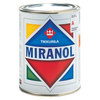  Увеличить 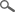 ТИПУдаростойкая тиксотропная алкидная эмаль с незначительным запахом. Увеличить ОБЛАСТЬ ПРИМЕНЕНИЯПредназначена для окраски металлических и деревянных поверхностей, древесноволокнистых и древесностружечных плит внутри и вне помещений согласно инструкции по применению. Тиксотропная краска "Миранол" легко наносится кистью. Она хорошо распределяется по поверхности и не имеет подтеков.  Увеличить ОБЪЕКТЫ ПРИМЕНЕНИЯПрименяется для окраски мебели, дверей, оконных рам, инструментов, лодок, велосипедов, щитов, детских игрушек и т.д. Увеличить ТЕХНИЧЕСКИЕ ДАННЫЕ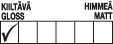 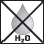 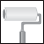 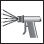 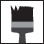 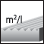 10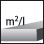 141014БазисA и CA и CЦветаКолеруется по каталогам «Миранол-Уника» и «Тиккурила Симфония».Колеруется по каталогам «Миранол-Уника» и «Тиккурила Симфония».Цветовые каталогиКаталог цветов Миранол-Уника и Почувствуй цветКаталог цветов Миранол-Уника и Почувствуй цветСтепень блескаВысокоглянцеваяВысокоглянцеваяРасходПо металу 12-14 м2/л 
По гладкому дереву 10-12 м2/л.По металу 12-14 м2/л 
По гладкому дереву 10-12 м2/л.Тара0,225 л, 0,9 л, 2,7 л, 9 л. 0,225 л, 0,9 л, 2,7 л, 9 л. РастворительУайт-спирит 1050 и Растворитель для распыления 1032Уайт-спирит 1050 и Растворитель для распыления 1032Соотношения смешиванияУайт-спирит 1050 при нанесении кистью и валиком, Растворитель1032 при нанесении распылением.Уайт-спирит 1050 при нанесении кистью и валиком, Растворитель1032 при нанесении распылением.Способ нанесенияНаносится кистью, валиком или распылением.
При распылении под высоким давлением использовать сопло 0,009” – 0,013”, т.е. 0,230 – 0,330 мм и разбавить Растворителем 1032 на 10 - 20% по объему.
Распыление боковым воздухом: применять сопло 1,4 мм – 1,8 мм, количество разбавителя 25 – 35 % по объему. При распылении толщина сухой пленки не должна превышать 40 мкм.Наносится кистью, валиком или распылением.
При распылении под высоким давлением использовать сопло 0,009” – 0,013”, т.е. 0,230 – 0,330 мм и разбавить Растворителем 1032 на 10 - 20% по объему.
Распыление боковым воздухом: применять сопло 1,4 мм – 1,8 мм, количество разбавителя 25 – 35 % по объему. При распылении толщина сухой пленки не должна превышать 40 мкм.Время высыхания, +23 °C при отн. влажн. воздуха 50 %От пыли – 3-4 ч. Следующий слой можно наносить через сутки.От пыли – 3-4 ч. Следующий слой можно наносить через сутки.Стойкость к мытьюОтличная при применении обычных моющих средств.Отличная при применении обычных моющих средств.Стойкость к химикатамУстойчива к скипидару, уайт-спириту и денатурату, а неустойчива, например, к нитрорастворителям. 
Выдерживает растительные и животные жиры, смазочные масла и густые смазки. Устойчива к скипидару, уайт-спириту и денатурату, а неустойчива, например, к нитрорастворителям. 
Выдерживает растительные и животные жиры, смазочные масла и густые смазки. Термостойкость120ºС, светлые цвета в некоторой мере желтеют при повышенных температурах.120ºС, светлые цвета в некоторой мере желтеют при повышенных температурах.АтмосферостойкостьХорошая, также в морских и промышленных условиях. Хорошая, также в морских и промышленных условиях. ИзносостойкостьХорошая.Хорошая.СветостойкостьХорошая.Хорошая.Сухой остатокОколо 50%.Около 50%.Плотность0,9-1,1 кг/л, в зависимости от цвета.0,9-1,1 кг/л, в зависимости от цвета.ХранениеВыдерживает хранение и транспортировку при низких температурах.Выдерживает хранение и транспортировку при низких температурах.Сертификат соответствияДекларация о соответствииДекларация о соответствииСвидетельство о государственной регистрацииСвидетельство о государственной регистрацииСвидетельство о государственной регистрацииСертификат пожарной безопасностиПожарный сертификатПожарный сертификатИНСТРУКЦИЯ ПО ИСПОЛЬЗОВАНИЮ ИЗДЕЛИЯУсловия при обработкеОкрашиваемая поверхность должна быть сухой. Температура изделия, краски и воздуха должна быть выше +5 ºС, а относительная влажность воздуха менее 80%. 

Внимание! Высыхание при выше указанных предельных условиях явно медленнее, чем при оптимальных условиях, т.е. при температуре +23 ºС и относительной влажности 50%. Наиболее замедляется высыхание темных цветов. Окрашиваемая поверхность должна быть сухой. Температура изделия, краски и воздуха должна быть выше +5 ºС, а относительная влажность воздуха менее 80%. 

Внимание! Высыхание при выше указанных предельных условиях явно медленнее, чем при оптимальных условиях, т.е. при температуре +23 ºС и относительной влажности 50%. Наиболее замедляется высыхание темных цветов. Предварительная подготовкаНеокрашенная поверхность: 
Очистить поверхность от грязи, пыли, ржавчины и других загрязнений и обезжирить ее. Деревянные поверхности, ДВП и ДСП покрыть грунтовкой "Отекс" или "Еху". Металлические поверхности в сухих помещениях можно окрашивать краской "Миранол" без предварительного грунтования. В остальных случаях для грунтования рекомендуется применять противокороззионную грунтовку "Ростекс". Оцинкованные и алюминевые поверхности покрыть грунтовкой "Ростекс Супер". Алюминиевые поверхности перед грунтованием зашкурить. 

Ранее окрашенная поверхность: 
Вымыть поверхность моющим средством «Маалипесу», затем тщательно промыть чистой водой, дать просохнуть. Отслаивающуюся краску удалить. Впаданы и неровности выправить алкидной шпаклевкой "Спаккели". Загрунтовать дефектные участки грунтовкой "Еху" или "Отекс". В случае, если деревянная поверхность будет окрашиваться ярко-красным или ярко-желтым "Миранол"ом, перед этим загрунтовать отколерованной в тот же цвет грунтовкой "Еху". Оцинкованные и алюминиевые поверхности рекомендуется грунтовать светло-серой грунтовкой "Ростекс Супер", а стальные – белой грунтовкой "Ростекс".Неокрашенная поверхность: 
Очистить поверхность от грязи, пыли, ржавчины и других загрязнений и обезжирить ее. Деревянные поверхности, ДВП и ДСП покрыть грунтовкой "Отекс" или "Еху". Металлические поверхности в сухих помещениях можно окрашивать краской "Миранол" без предварительного грунтования. В остальных случаях для грунтования рекомендуется применять противокороззионную грунтовку "Ростекс". Оцинкованные и алюминевые поверхности покрыть грунтовкой "Ростекс Супер". Алюминиевые поверхности перед грунтованием зашкурить. 

Ранее окрашенная поверхность: 
Вымыть поверхность моющим средством «Маалипесу», затем тщательно промыть чистой водой, дать просохнуть. Отслаивающуюся краску удалить. Впаданы и неровности выправить алкидной шпаклевкой "Спаккели". Загрунтовать дефектные участки грунтовкой "Еху" или "Отекс". В случае, если деревянная поверхность будет окрашиваться ярко-красным или ярко-желтым "Миранол"ом, перед этим загрунтовать отколерованной в тот же цвет грунтовкой "Еху". Оцинкованные и алюминиевые поверхности рекомендуется грунтовать светло-серой грунтовкой "Ростекс Супер", а стальные – белой грунтовкой "Ростекс".ОкраскаКраску тщательно перемешать перед применением. При необходимости для нанесения кистью развести Уайт-спиритом 1050, а для распыления - Растворителем 1032. Наносить кистью или распылением в 1-2 слоя. 

Ремонтная окраска: 
Если поверхность ранее была окрашена "Миранол"ом, то ремонтную окраску можно производить всеми красками, совместимыми с алкидными покрытиями. См. пункт "Предварительная обработка".Краску тщательно перемешать перед применением. При необходимости для нанесения кистью развести Уайт-спиритом 1050, а для распыления - Растворителем 1032. Наносить кистью или распылением в 1-2 слоя. 

Ремонтная окраска: 
Если поверхность ранее была окрашена "Миранол"ом, то ремонтную окраску можно производить всеми красками, совместимыми с алкидными покрытиями. См. пункт "Предварительная обработка".Очистка инструментовРабочие инструменты промыть уайт-спиритом или моющим средством "Пенсселипесу".Рабочие инструменты промыть уайт-спиритом или моющим средством "Пенсселипесу".УходСо свежеокрашенной поверхностью следует обращаться осторожно в течение нескольких недель, т.к. при нормальных условиях покрытие достигает своей окончательной твердости только через месяц. В случае, если придется очищать поверхность ранее этого срока, рекомендуется легкая очистка мягкой влажной тканью, избегая натирания. 

При необходимости не ранее, чем через месяц после окраски, поверхность можно очистить нейтральным моющим раствором (pH 6-8) с помощью мягкой влажной ткани или щетки. Особенно загрязненные поверхности вымыть слабым щелочным раствором (pH 8-10) . Придерживаться инструкций производителя по приготовлению раствора. После очистки поверхность промыть водой и оставить высохнуть.Со свежеокрашенной поверхностью следует обращаться осторожно в течение нескольких недель, т.к. при нормальных условиях покрытие достигает своей окончательной твердости только через месяц. В случае, если придется очищать поверхность ранее этого срока, рекомендуется легкая очистка мягкой влажной тканью, избегая натирания. 

При необходимости не ранее, чем через месяц после окраски, поверхность можно очистить нейтральным моющим раствором (pH 6-8) с помощью мягкой влажной ткани или щетки. Особенно загрязненные поверхности вымыть слабым щелочным раствором (pH 8-10) . Придерживаться инструкций производителя по приготовлению раствора. После очистки поверхность промыть водой и оставить высохнуть.Ремонтная окраскаЕсли поверхность ранее была окрашена "Миранол"ом, то ремонтную окраску можно производить всеми красками, совместимыми с алкидными покрытиями. См. пункт "Предварительная обработка".Если поверхность ранее была окрашена "Миранол"ом, то ремонтную окраску можно производить всеми красками, совместимыми с алкидными покрытиями. См. пункт "Предварительная обработка".ОХРАНА ТРУДА Содержит алифатический уайт-спирит. ВОСПЛАМЕНЯЮЩЕЕСЯ ВЕЩЕСТВО. Избегать вдыхания паров растворителей или красочной пыли от распыления. Организовать эффективный воздухообмен. На краску имеется паспорт техники безопасности.Паспорт техники безопасности Содержит алифатический уайт-спирит. ВОСПЛАМЕНЯЮЩЕЕСЯ ВЕЩЕСТВО. Избегать вдыхания паров растворителей или красочной пыли от распыления. Организовать эффективный воздухообмен. На краску имеется паспорт техники безопасности.Паспорт техники безопасности Содержит алифатический уайт-спирит. ВОСПЛАМЕНЯЮЩЕЕСЯ ВЕЩЕСТВО. Избегать вдыхания паров растворителей или красочной пыли от распыления. Организовать эффективный воздухообмен. На краску имеется паспорт техники безопасности.Паспорт техники безопасности Содержит алифатический уайт-спирит. ВОСПЛАМЕНЯЮЩЕЕСЯ ВЕЩЕСТВО. Избегать вдыхания паров растворителей или красочной пыли от распыления. Организовать эффективный воздухообмен. На краску имеется паспорт техники безопасности.Паспорт техники безопасности ОХРАНА ОКРУЖАЮЩЕЙ СРЕДЫ И УТИЛИЗАЦИЯ ОТХОДОВНе выливать в канализацию, водоем или на почву. Жидкие остатки передать в место сбора вредных отходов. Пустые, сухие банки можно выбросить на свалку. Не выливать в канализацию, водоем или на почву. Жидкие остатки передать в место сбора вредных отходов. Пустые, сухие банки можно выбросить на свалку. ТРАНСПОРТИРОВКАVAK/ADR -VAK/ADR -